Appalachia HIDTA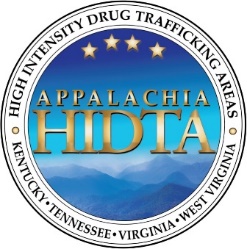 Property Disposal FormNon-HIDTA EntityAH-04Appalachia HIDTA Review/Approval of Director or Deputy Director:If an AHIDTA Initiative/Task Force no longer wants or needs the equipment before the 5 years of useful life, the equipment should be returned to AHIDTA.  If no other AHIDTA Initiative/Task Force is in need of the equipment, at the discretion of the Director, the equipment may be disposed of to a non-HIDTA entity.  The non-HIDTA entity is responsible for the final disposal of the equipment per their agency guidelines. Use this form to document this transaction.  * By attaching your signature to this form, you acknowledge you have read and understand the above described policy.AHIDTA Inventory Number:AHIDTA Inventory Number:Effective Date of Disposal:Effective Date of Disposal:Brand Name & Description:Brand Name & Description:Serial #:Model #:Model #:Initiative/Task Force:Initiative/Task Force:Equipment Location:Equipment Location:Initiative/Task Force Official Responsible for Property Receipt and ControlInitiative/Task Force Official Responsible for Property Receipt and ControlInitiative/Task Force Official Responsible for Property Receipt and ControlInitiative/Task Force Official Responsible for Property Receipt and ControlInitiative/Task Force Official Responsible for Property Receipt and ControlInitiative/Task Force Official Responsible for Property Receipt and ControlInitiative/Task Force Official Responsible for Property Receipt and ControlInitiative/Task Force Official Name:Title:Phone:*Initiative/Task Force Official Signature:*Initiative/Task Force Official Signature:Date:Non-HIDTA Agency:Non-HIDTA Agency:Non-HIDTA Agency:Non-HIDTA Agency Official Responsible for Property Receipt and ControlNon-HIDTA Agency Official Responsible for Property Receipt and ControlNon-HIDTA Agency Official Responsible for Property Receipt and ControlNon-HIDTA Agency Official Responsible for Property Receipt and ControlNon-HIDTA Agency Official Responsible for Property Receipt and ControlNon-HIDTA Agency Official Responsible for Property Receipt and ControlNon-HIDTA Agency Official Responsible for Property Receipt and ControlNon-HIDTA Agency Official Responsible for Property Receipt and ControlName:Title:Phone:*Signature:*Signature:Date:Signature:Date:Comments: 